V soboto, 12. 3. 2022, smo se s Katarino Žagar, Hano Brezar, Nacetom in Cenetom Kališnikom udeležili šahovskih kvalifikacij preko spletne aplikacije Lichess-org. Priključeni smo bili tudi na platformo Zoom. Nekateri so imeli težave s prijavo na Lichess-u, vendar so nam bili organizatorji pripravljeni pomagati, da smo se vsi uspešno prijavili v skupino kvalifikacij.  Mi nismo imeli težav, saj smo veliko vadili in tudi nismo imeli tehničnih težav. Med igro smo morali imeti  ves čas ugasnjene mikrofone, prižgane kamere in morali smo deliti ekran (oz. share screen- ati). Pred prvo partijo je glavna sodnica predstavila pravila igranja, ki jih je nujno upoštevati. Na srečo nihče ni bil diskvalificiran, ker nihče ni goljufal.  Igrali smo po skupinah. Midva s Cenetom Kališnikom sva bila v skupini fantje do 12 let, Katarina Žagar je igrala za deklice do 12 let. Hana Brezar je igrala za deklice do 15 let in Nace Kališnik za fante do 15 let. Na Lischess-ove kvalifikacije smo se prijavili preko Šahovske zveze Slovenije. Pri fantih je bilo napovedano, da se bodo kvalifikacije začele ob 10.00, ampak se je potem zaradi velike neprisotnosti igralcev glavna sodnica odločila, da se bodo kvalifikacije pri fantih začele ob 10.20. Bilo je 7 kol to pomeni, da smo morali odigrati 7 iger. Med prvo in drugo igro sta bili 2 minuti pavze. Med ostalimi igrami je bila ena minutna pavza. Igrali smo na 10+5. To pomeni, da smo igrali na 10 minut in 5 sekund dodatka. Nekaj iger smo zmagali, nekaj izgubili. Nekatere igralce je bilo lažje premagati, nekatere težje. Važno pa je bilo, da smo se zabavali.                                                                                                                                                          šahist,Matej Grilj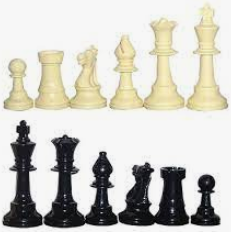 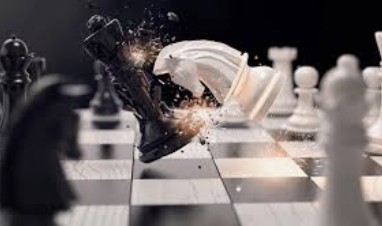 